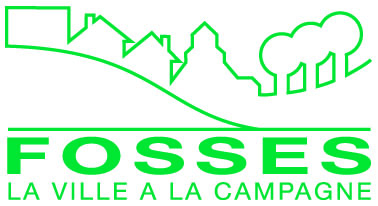 DEMANDE DE SUBVENTION 2022Responsable service Jeunesse, Sports							Le :  et Vie AssociativeDossier à retourner impérativement auprès du service des Sports, Vie Associative et Citoyenne avant le samedi 08 janvier 2022.Tout dossier incomplet vous sera retourné systématiquement pour complément d’information sous un délai de 8 jours. Passé ce délai, et sans retour de votre association, votre dossier ne pourra plus être pris en compte.Qu’est-ce que le dossier commun de demande de subvention ?Le dossier commun de demande de subvention est un formulaire simplifié destiné à toutes les associations désireuses d’obtenirune subvention de la part de la commune de Fosses. Il concerne les demandes de financement d’un projet d'activité.  Il ne concerne pas le financement d’un investissement.Comment se présente le dossier à remplir ?	Fiche N°1 :          Carte d’identité de l’association	Fiche N° 2 :          Objectifs de l’association	Fiche N° 3 :          Ressources humaines	Fiche N° 4 :          Bilan d’activités et bilan comptable (Compte de résultat + bilan financier + prévisionnel)	Fiche N° 5 :          Déclaration sur l’honneurAprès le dépôt du dossierPour justifier de l’utilisation des fonds qui vous auront été accordés, vous devrez transmettre au(x) service(s) qui vous les ontversés un compte-rendu financier.Et dans tous les cas, vous devrez également transmettre les derniers comptes approuvés de l'association ainsi que son rapportd’activité.ATTENTIONToutes les rubriques du dossier de demande de subvention doivent être renseignées, quand bien même cesInformations figureraient dans les annexes.IDENTIFICATION :				AFFILIATION :AGREMENT ADMINISTRATIF :Tableau à remplir seulement si concernéL'association est-elle reconnue d’utilité publique ?					NON		     OUIL'association dispose-t-elle d’un commissaire aux comptes ?			NON		     OUIConventionnement actuel et partenariat divers :				Disposez-vous d’une convention avec la ville pour l’année 2020/ 20201		NON		     OUIObjet de l'associationPrésentation de l'actionNouvelle action 		    Renouvellement d'une actionContenu : Objectifs de l'action :Evolutions envisagées ?MOYENS HUMAINSCumul des salaires annuels bruts les plus élevés : 	Dont Fossatussiens – siennes : Nombre d’adhérents/licenciés :	Encadrement technique :Partenaires potentiels :Associations locales : ................………………………………………………………………….…Services municipaux :…..…………………………………………………………………………….Autres : …………………….…………………………………………………………………………..BILAN D’ACTIVITE :Les objectifs de l'action ont-ils été atteints ?1.2 Dates et lieux de réalisation :1.3 Résultats obtenus par rapports aux objectifs fixés1.4 Difficultés rencontrées ?1.5 Implication dans la vie localeBROCANTE						OUI			NONFETE DE LA VILLE					OUI			NON FORUM DES ASSOCIATIONS				OUI			NONMARCHE ROSE						OUI			NONCOMMEMORATIONS					OUI			NONNETTOYONS LA NATURE/VILLE PROPRE			OUI			NONPROJETS SPECIFIQUES					OUI			NONFINANCESMontant de la subvention accordée année N-1 : 	€BUDGET PREVISIONNEL ANNEE N+1	Important, si l'exercice de l'association est différent de l'année civile, préciser les dates de début et de fin d'exercice : 	Date de début de l’exercice : 			Date de fin de l’exercice : Cette fiche doit obligatoirement être remplie pour toute demande (initiale ou renouvellement) et quel que soit le montant de la subvention sollicitée. Je soussigné(e), _____________________, représentant(e) légal(e) de l’association, déclare que l’association est en règle au regard de l’ensemble des déclarations sociales et fiscales ainsi que des cotisations et paiements y afférents ;Certifie exactes les informations du présent dossier, notamment la mention de l’ensemble des demandes de subvention introduites auprès d’autres financeurs publics ;Si le signataire n’est pas le représentant légal de l’association, merci de joindre le pouvoir lui permettant d’engager celle-ci.POUVOIRJe soussigné(e)__________________________, demeurant à_________________, membre de l’association _______________, dont le siège social est___________________________, donne, par les présentes, pouvoir à M. __________________, ____________ de l’association, à certifier l’exactitude des informations du présent dossier,notamment la mention de l’ensemble des demandes de subvention introduites auprès d’autres financeurs publics ;Fait à ___________, le ____________					Signature :Demande une subvention de : ____________________Le relevé d’identité bancaire (RIB) est à joindre obligatoirement, sauf si il est déjà en possession de l’autorité sollicitée.Les seules informations du « RIB » réellement nécessaires concernent le code BIC (identifiant international de la banque) et l’IBAN (numéro de compte bancaire international). Fait à ______________, le __________Signature du présidentTITRE DE L’ASSOCIATIONCADRE RESERVE AUX SERVICES MUNICIPAUXCADRE RESERVE AUX SERVICES MUNICIPAUXCADRE RESERVE AUX SERVICES MUNICIPAUXCADRE RESERVE AUX SERVICES MUNICIPAUXDATE DE RECEPTIONDate butoir : samedi 8  janvier 2022PREMIERE DEMANDEOUINONDOSSIER COMPLETOUINONNOMBRE D’ADHERENTS :FOSSATUSSIENS :FINANCESFINANCESFINANCESFINANCESBUDGET N-1€BUDGET ANNEE « N »€SUBVENTION DEMANDEE « N-1 »€SUBVENTION ACCORDEE « N-1 »0 €SUBVENTION DEMANDEE ANNEE «N»€SUBVENTION ACCORDEE ANNEE « N »€MONTANT PROPOSE ANNEE « N »MONTANT PROPOSE ANNEE « N »€€OUINONDATESIGNATURESVALIDATION ELU VALIDATION COMMISSION EDUCATION - POPULATIONMONTANT RETENU  ANNEE « N »€COMMENTAIRES / OSERVATIONSPremière demandeRenouvellementUn exemplaire des statuts déposés ou approuvés de l’association.Un exemplaire des statuts déposés ou approuvés de l’association, seulement s’ils ont été modifiés depuis le dépôt d’une demande initiale.Le récépissé de déclaration en préfecture.Le compte de résultat du dernier exercice connu + le bilan financierLe compte de résultat du dernier exercice connu (si votre demande est supérieure à 23.000,00 euros).Le rapport d’activités et le compte-rendu de la dernière assemblée générale.Le rapport d’activités et le compte-rendu de la dernière assemblée générale.Le budget prévisionnel.Le compte de résultat et le budget prévisionnel.Un relevé d'identité bancaire ou postal de l'association.Un relevé d'identité bancaire de l'association.TITRE COMPLET DE L’ASSOCIATION :TITRE COMPLET DE L’ASSOCIATION :Nom abrégé/ Sigle de l’association :Nom abrégé/ Sigle de l’association :Date de créationAdresse complète  du siège socialN° RNA (ou N° récépissé en préfecture)W…………….Si antenne, adresse complète :Publication au Journal Officiel, le :Téléphone de contactN° SIREN(si salariés)MailN° SIRETSite webBUREAU :NOM PrénomAdresseTéléphoneCourrielPrésidentTrésorier SecrétairePersonne chargée de la présente demande de subventionOUI(Préciser nom et coordonnées complètes)NONFEDERATIONUNION D’ASSOCIATIONSType d’agrémentAttribué parDateBénévoles : personne contribuant régulièrement à l’activité de l’association, de manière non rémunérée.- 18ans+ 18 ans+60 ansTOTALNombre des membres du bureau bénévolesSalariés :- 18ans+ 18 ans+60 ansTOTALNombre de salariés (membres du bureau y compris)€- 18 ans+ 18 ans+ 60ansTOTALFossatussiensAutresTOTALNOM et Prénomde l’entraîneurQualifications(Diplômes d’Etat ou autres à préciser)Salarié(Oui – Non)Montant dusalaire Annuel(Si salarié)Equipe(s) enchargeTrésorerie en début d’exerciceTrésorerie en fin d’exerciceEspèces :Espèces :Compte bancaire :Compte bancaire :Livret bancaire :Livret bancaire : Résultat net de l’exercice :COMPTE DE RESULTAT – DATE DEBUT D’EXERCICE : COMPTE DE RESULTAT – DATE DEBUT D’EXERCICE : COMPTE DE RESULTAT – DATE DEBUT D’EXERCICE : COMPTE DE RESULTAT – DATE DEBUT D’EXERCICE : COMPTE DE RESULTAT – DATE DEBUT D’EXERCICE : COMPTE DE RESULTAT – DATE DEBUT D’EXERCICE : COMPTE DE RESULTAT – DATE DEBUT D’EXERCICE : COMPTE DE RESULTAT – DATE DEBUT D’EXERCICE : CHARGESEurosEurosPRODUITSEurosEurosEurosEuros60- Achats70- Vente de produits et prestationsEtudes et prestationsPrestation de servicesFournitures non stockables (eau, énergie)Vente de marchandisesFournitures d'entretien et petit équipementProduits des activités annexesFournitures administrativesAutres fournitures61- Services extérieurs74- SubventionsLocationsEtatCharges locativesRégionEntretien et réparationDépartementAssurancesCommune de FossesDocumentationCommune deDivers - photocopiesCommune de62- Autres services extérieursCommune deHonorairesCommune dePublicité, annonces, insertionsOrganismes sociauxDéplacements, missions, réceptionsSponsorsFrais postaux et de télécommunicationsFonds européenServices bancairesAgence de service et paiementDiversAutres recettes63- Impôts et taxes75- Autres produits de gestion couranteImpôts et taxes sur les salairesCotisationsAutres impôts et taxesAutres64- Charges de personnelRémunérations des personnelsCharges socialesAutres charges de personnel65- Charges de gestion courante66- Charges financières76- Produits financiers67- Charges exceptionnelles77- Produits exceptionnels78- Reprise sur provisionExcédentDéficitTOTAL DES CHARGESTOTAL DES PRODUITSCONTRIBUTIONS VOLONTAIRESCONTRIBUTIONS VOLONTAIRESCONTRIBUTIONS VOLONTAIRES86- Charges86- Charges87- ProduitsBénévolatBénévolatBénévolatMise à disposition de biensMise à disposition de biensDons en natureSecours en natureSecours en naturePrestationsTOTAL DES CONTRIBUTIONSTOTAL DES CONTRIBUTIONSTOTAL DES CONTRIBUTIONSCHARGESPRODUITS60- Achats70- Vente de produits et prestationsEtudes et prestationsPrestation de servicesFournitures non stockables (eau, énergie)Vente de marchandisesFournitures d'entretien et petit équipementProduits des activités annexesFournitures administrativesAutres fournitures61- Services extérieurs74- SubventionsLocationsEtatCharges locativesRégionEntretien et réparationDépartementAssurancesCommune de FossesDocumentationCommune deDiversCommune de 62- Autres services extérieursCommune deHonorairesCommune dePublicité, annonces, insertionsOrganismes sociauxDéplacements, missions, réceptionsSponsorsFrais postaux et télécommunicationsFonds européenServices bancairesAgence de service et paiementDiversAutres recettes63- Impôts et taxes75- Autres produits de gestion couranteImpôts et taxes sur les salairesCotisationsAutres impôts et taxesAutres64- Charges de personnelRémunérations des personnelsCharges socialesAutres charges de personnel65- Charges de gestion courante66- Charges financières76- Produits financiers67- Charges exceptionnelles77- Produits exceptionnelsParticipation FSE / Voyage78- Reprise sur provisionRésultatFonds propresTOTAL DES CHARGESTOTAL DES PRODUITSCONTRIBUTIONS VOLONTAIRESCONTRIBUTIONS VOLONTAIRES86 - Charges87- ProduitsBénévolatBénévolatMise à disposition de biensDons en natureSecours en naturePrestationsTOTAL DES CONTRIBUTIONSTOTAL DES CONTRIBUTIONSBilan financier au 31 août 2021au 31 décembre 2021Bilan financier au 31 août 2021au 31 décembre 2021Bilan financier au 31 août 2021au 31 décembre 2021Bilan financier au 31 août 2021au 31 décembre 2021Bilan financier au 31 août 2021au 31 décembre 2021Bilan financier au 31 août 2021au 31 décembre 2021Bilan financier au 31 août 2021au 31 décembre 2021ACTIF€€PASSIF€€CLASSE II - IMMOBILISATIONSCLASSE I - FONDS PROPRES120000 Résultat de l'exercice 2020-2021CLASSE IV - CRÉANCESCLASSE IV - DETTESCLASSE V - DISPONIBILITÉS512000 Compte courant banque au 31.08.2021512100 Livret d'épargne banque au 31.08.2021TOTAL ACTIFTOTAL PASSIF(Nomenclature : 120000 = somme reportée du Compte de résultat 2020 - 2021)(Nomenclature : 120000 = somme reportée du Compte de résultat 2020 - 2021)(Nomenclature : 120000 = somme reportée du Compte de résultat 2020 - 2021)(Nomenclature : 120000 = somme reportée du Compte de résultat 2020 - 2021)(Nomenclature : 120000 = somme reportée du Compte de résultat 2020 - 2021)(Nomenclature : 120000 = somme reportée du Compte de résultat 2020 - 2021)(Nomenclature : 120000 = somme reportée du Compte de résultat 2020 - 2021)Approuvé en Assemblée Générale du :Approuvé en Assemblée Générale du :Approuvé en Assemblée Générale du :Approuvé en Assemblée Générale du :Approuvé en Assemblée Générale du :Approuvé en Assemblée Générale du :Approuvé en Assemblée Générale du :Le Président :Le Président :Le Trésorier :Le Trésorier :